Life Chain – TodayPlease check the bulletin board wall for information about the Kearney area Life Chain planned for October 4 from 2:30 - 3:30. Life Chain is a peaceful and prayerful public witness of pro-life Americans standing for one hour praying for our nation and for an end to abortion.Holy Cross Lutheran Church's 50th AnniversaryOn October 25, Holy Cross will hold a 50th Anniversary service at the Younes Conference Center. You are invited to a meal and fellowship that will follow at noon. Please call the office of Holy Cross at 237-2944 to RSVP beginning Oct.5th. A free will offering will be taken during the meal.Central Nebraska Pro-Life BanquetUNK Students for Life are hosting a Pro-Life Banquet October 25 at the UNK student union.  If you are interested in attending or donating, there are flyers in the narthex with more information and a registration form.Stewardship NoteMark 10:6 “But from the beginning of creation. . .” In recent years our country, along with most all the Christian nations of Europe, has lost its way when it comes to marriage we have ignored the fact that it is God who created us. We always go off the tracks when we forget that He made us and that everything good in this world is from His hand. In big things and in small things, in the life of a nation or the life of an individual: things go dreadfully wrong when we ignore the Creator’s instructions for life.Announcements – October 4, 2015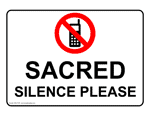 Please remember...to silence your cell phone upon entering the sanctuary.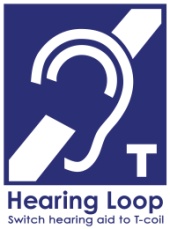 Zion’s sanctuary is equipped with a HEARING LOOP.  Please switch hearing aids to T-coil mode.  We have 2 headsets and receivers that persons without hearing aids can use. Ask an usher for assistance. Our Weekly Memory Work The Close of the CommandmentsLWML SundayToday we celebrate LWML Sunday.  We give thanks to God for the work He accomplishes through the LWML.  For those of you who are new to Zion, our LWML ladies group is called Mary Martha.  Mary Martha meets monthly on the 2nd Monday of the month in the evening for bible study or a guest speaker.  Some of our mission projects include supporting children in Haiti, and supporting the Trump missionary family. Our circles also support many local needs in our community and church. We love new members! If you are interested in working with us, please speak with any of our members or our president, Carolyn Westman.We also have a group of ladies who meet on the first Thursday on the month in the afternoon.  This group is called Concordia and welcomes all ladies to join them.If you have been collecting mites for LWML mission projects, there is a collection box in the narthex today where you may place them.   You may also drop them off at the office if you did not bring them today.Oktoberfest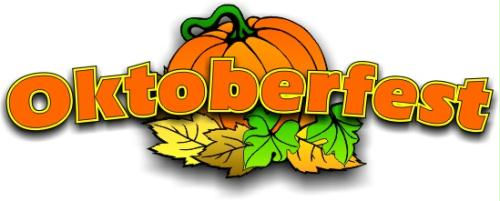 Please mark your calendar for Oct. 18 at 11:30, when the Stewardship board will host our Oktoberfest Meal.  The Stewardship Board will provide the main dish and potatoes.  Members are invited to bring a salad or dessert to share.Thank YouThank you to Addison Helmbrecht and Abigail DeLoach for singing "God's Own Child I Gladly Say It" in last week's service. Kearney Zone Fall LWML RallyTheme: Be a willing Servant to AllPlace: Trinity Lutheran, AmherstDate: October 10, 8:30 am- 1:30 pmMission Speakers: Dennis and Jo NachtigalLadies are invited to call the Church office if you wish to carpool to Amherst.Zion Golf TournamentOn September 27th, Zion Lutheran Church and School hosted its 6th annual golf tournament.  The 2 person scramble was held at the Kearney Elks Country Golf Course.  Thank you to the 17 teams that participated.  Hopefully, everyone enjoyed a great day of fun and fellowship.  The winners in the adult division were Paul Burger and Pastor DeLoach.  Second place went to Todd Junge and Jason Ellingson.  The winners in the adult/child division were Speedy and Nash Malone.  Second place went to Richard and Peter Kreutzer.  We look forward to having another tournament next year.  Thank you to Steve Junge for organizing the tournament and all the donations given by Coca-Cola.  Proceeds go toward paying off the restroom remodel. Thank You to All of Our Sponsors!Coca-Cola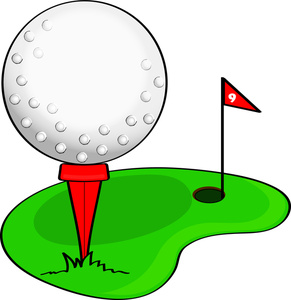 Elks Country GolfChicken CoopO & O Farms Inc.Cinda O. Ward FarmsApple AcresNuttelman FencingNelson FurnitureFlorang Chiropractic & WellnessTitan MachinerySchool NewsThe PTL is preparing for the annual pie sale which will begin later this month.Our teachers attended an In-service at Juniata this past Friday.